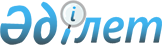 Об утверждении ставок туристского взноса для иностранцев по городу Текели
					
			Утративший силу
			
			
		
					Решение маслихата города Текели области Жетісу от 26 декабря 2023 года № 11-64. Зарегистрировано Департаментом юстиции области Жетісу 3 января 2024 года № 120-19. Утратило силу решением маслихата города Текели области Жетісу от 26 февраля 2024 года № 14-75
      Сноска. Утратило силу решением маслихата города Текели области Жетісу от 26.02.2024 № 14-75 (вводится в действие по истечении десяти календарных дней после дня его первого официального опубликования).
      В соответствии с подпунктом 2-10 статьи 6 Закона Республики Казахстан "О местном государственном управлении и самоуправлении в Республике Казахстан", приказом Министра культуры и спорта Республики Казахстан от 14 июля 2023 года № 181 "Об утверждении Правил уплаты туристского взноса для иностранцев" (зарегистрированное в Реестре государственной регистрации нормативных правовых актов за № 184104), Текелийский городской маслихат РЕШИЛ:
      1. Утвердить ставки туристского взноса для иностранцев по городу Текели в размере 0,2 (ноль целых две десятых) месячного расчетного показателя.
      2. Признать утратившим силу решение Текелийского городского маслихата от 25 апреля 2023 года № 3-13 "Об утверждении ставок туристского взноса для иностранцев на 2023 год по городу Текели" (зарегистрированное в Реестре государственной регистрации нормативных правовых актов за №181246).
      3. Настоящее решение вводится в действие по истечении десяти календарных дней после дня его первого официального опубликования.
					© 2012. РГП на ПХВ «Институт законодательства и правовой информации Республики Казахстан» Министерства юстиции Республики Казахстан
				
      Председатель Текелийского городского маслихата

Б. Тугулбаев
